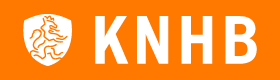 Toernooien G/LG hockey 2018-2019Internationaal​Nationaal​HC Eindhoven G-hockey toernooi 25 augustusToernooi is voor 6-tallen. Wil je meer informatie mail dan naar: hcegtoernooi@gmail.comZondag 3 februari 2019 Nieuwjaars LG-hockey toernooi Push. Meer informatie volgt.Myra Paas-Hockey-Ei-toernooi op 20 april 2019